2ª Semana de Atividades de Matemática 9º AnoNome:                                                   Nº:           Turma:       data___/___/___1) Coloque V (verdadeiro) F(falso):a) toda potência de expoente 1 é igual à base ( v  ) b) toda potência de expoente zero é igual a zero (   )c) toda potência de expoente negativo é igual ao inverso da potência de expoente positivo (   )             d) potência é uma multiplicação de fatores diferentes (   )             2) Calcule os expoentes abaixo:a)  =	                                                  f) =b) =		    g) ( =                          c) =  	                                                  h) (-=d) =	                                                  i) =e)=                                                         j) ( 3) Calcule as expressões com potência: obs:(seguindo a regra da expressão numérica: 1º potenciação,2º multiplicação e divisão na ordem e 3º adição e subtração na ordem).  a) (-3=                                                       e) +(-3)³ +1=	b) 1+ (-=                                                        f) (-9)² - 2 – (-3) -6=c) -2+( =                                                     g) ( -2). (-7) +(-3)² =              d) 15 +  -2=                           	    h)(-1)³ + 3 + (-2). (5) =4) Calcule o valor das expressões abaixo: (lembre que quando tem adições e subtrações com frações tem que achar o m.m.c.).=			     c) = =		     d) (1 -  =5) Descreva as propriedades da potenciação: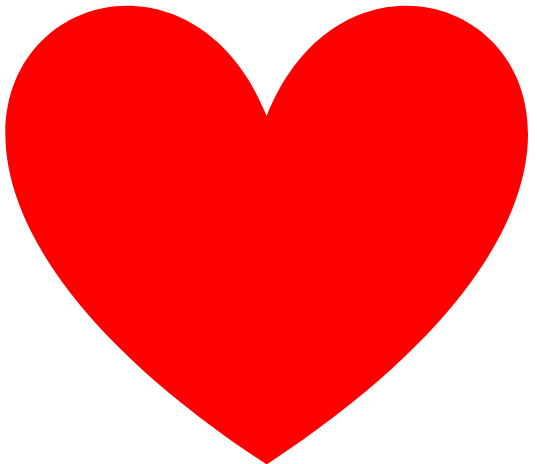 a) primeira: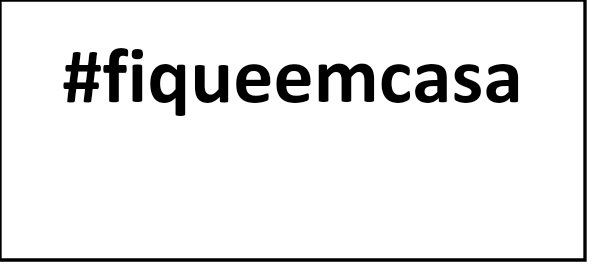 b) segunda:c) terceira:d) quarta:    Bom estudo!  OBS: lavem as mãos e fiquem em casa!!